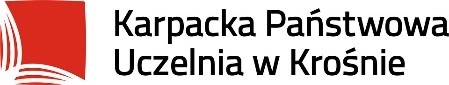 FORMULARZ ZMIANY TEMATU PRACY DYPLOMOWEJ Imię i nazwisko studenta: Nr albumu:Zakres kształcenia / kształcenie w zakresie:Imię i nazwisko promotora:Dotychczasowy temat pracy dyplomowej:Proponowany temat pracy dyplomowej:Uzasadnienie zmiany tematu pracy dyplomowej:   Opinia promotora:                                                                                                   Podpis promotora:  Decyzja  Dyrektora Instytutu Politechnicznego  dotycząca zmiany tematu pracy dyplomowej: Data zatwierdzenia                                                     Podpis Dyrektora Instytutu Zdrowia i Gospodarki: zmiany tematu pracy dyplomowej: